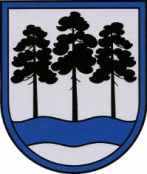 OGRES  NOVADA  PAŠVALDĪBAReģ.Nr.90000024455, Brīvības iela 33, Ogre, Ogres nov., LV-5001tālrunis 65071160, e-pasts: ogredome@ogresnovads.lv, www.ogresnovads.lv PAŠVALDĪBAS DOMES SĒDES PROTOKOLA IZRAKSTS10.Par Ogres novada pašvaldības saistošo noteikumu Nr.21/2021„Par nekustamā īpašuma nodokļa piemērošanas kārtību Ogres novadā” pieņemšanuNoklausoties Ogres novada pašvaldības centrālās administrācijas Nekustamo īpašumu pārvaldes nodaļas nodokļu speciālistes Sarmītes Kirhneres ziņojumu, pamatojoties uz likuma „Par nekustamā īpašuma nodokli” 2.panta 8.¹ daļu, 3.panta pirmo daļu, 3.panta 1.4 daļu, 9.panta otro daļu, likuma „Par pašvaldībām” 41.panta pirmās daļas 1.punktu un 14.panta trešo daļu, izskatot saistošo noteikumu projektu „Par nekustamā īpašuma nodokļa piemērošanas kārtību Ogres novadā” un tā paskaidrojuma rakstā norādīto, balsojot: ar 21 balsi "Par" (Andris Krauja, Artūrs Mangulis, Atvars Lakstīgala, Dace Kļaviņa, Dace Māliņa, Dace Nikolaisone, Dzirkstīte Žindiga, Edgars Gribusts, Egils Helmanis, Gints Sīviņš, Ilmārs Zemnieks, Indulis Trapiņš, Jānis Iklāvs, Jānis Kaijaks, Jānis Lūsis, Jānis Siliņš, Liene Cipule, Mariss Martinsons, Pāvels Kotāns, Raivis Ūzuls, Toms Āboltiņš), "Pret" – nav, "Atturas" – nav,Ogres novada pašvaldības dome NOLEMJPieņemt Ogres novada pašvaldības saistošos noteikumus Nr.21/2021”Par nekustamā īpašuma nodokļa piemērošanas kārtību Ogres novadā”, (turpmāk – Noteikumi) .Ogres novada pašvaldības centrālās administrācijas Juridiskajai nodaļai triju dienu laikā pēc Noteikumu parakstīšanas rakstiskā veidā un elektroniskā veidā nosūtīt tos un paskaidrojuma rakstu Vides aizsardzības un reģionālās attīstības ministrijai (turpmāk – VARAM) atzinuma sniegšanai.Ogres novada pašvaldības centrālās administrācijas Komunikāciju nodaļai pēc VARAM atzinuma saņemšanas publicēt Noteikumus pašvaldības laikrakstā „Ogrēnietis” un pašvaldības mājas lapā internetā.Ogres novada pašvaldības centrālās administrācijas Kancelejai pēc Noteikumu spēkā stāšanās nodrošināt Noteikumu brīvu pieeju Ogres novada pašvaldības ēkā.Ogres novada pašvaldības pilsētu un/vai pagastu pārvalžu vadītājiem pēc Noteikumu spēkā stāšanās nodrošināt Noteikumu brīvu pieeju attiecīgās pašvaldības pilsētas un/vai pagasta pārvaldes ēkā.Kontroli par lēmuma izpildi uzdot Ogres novada pašvaldības domes izpilddirektoram.(Sēdes vadītāja,domes priekšsēdētāja E.Helmaņa paraksts)Ogrē, Brīvības ielā 33Nr.112021.gada 14.oktobrī 